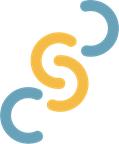 CENTER ZA SOCIALNO DELO DOLENJSKA IN BELA KRAJINA, ENOTA TREBNJE, V SODELOVANJU Z ZAVODOM IGRIVI SVET, VAS VABIMO NAKlepetalnico za staršeZakaj nas otroci ne slišijo, ko nekaj zahtevamo od njih?Kako jim lahko pomagamo pri izražanju jeze?Kaj storiti, ko se otroci trmajo?Kako jim s svojimi odzivi pomagati razvijati zdravo samopodobo?Da bi našli odgovore na zastavljena vprašanja moramo najprej poznati, kako otroci delujejo. Natančneje, kaj zmorejo njihovi možgani. Hitro rastoči možgani pri otrocih pa si odzive staršev shranijo kot orientacijski kompas, ki ga uporabljajo za izhodiščni smerokaz pri odraščanju. Z nami bo dr. Petja Kovačevič, doktorica znanosti na področju zakonske in družinske terapije, iz zavoda Igrivi svet, ki se pri svojem delu ukvarja z vprašanji vzgoje in starševstva, dilemami pri vzpostavljanju spoštljivih in varnih medosebnih odnosov ter vzpostavitvi osebnega zadovoljstva. Pridružite se nam na torkovih srečanjih v maju, vsakič s pričetkom ob 16 uri.Srečanja so brezplačna in trajajo 90 minut.Potekala bodo v Kulturnem domu Trebnje (v neposredni bližini cerkve).V A B L J E N I !10. 5.  2022 ob 16. uri KAKO POSTAVITI MEJO? Kako postaviti mejo, da dosežemo želeno? Kako se odzvati na otrokov upor ob meji? Zakaj je umirjanje pomembno za razvoj možganov? Kaj pa kazen, česa se otroci naučijo ob kaznih? Kakšna je učinkovitost kaznovanja pri opremljanju otroka za spopadanje s »svetom«?17. 5. 2022 ob 16. uri ODZIV NA TRMO IN DRUGE ČUSTVENE STISKEKako odreagirati, ko se otrok trma? Zakaj je trma pomembna in kaj razkriva v razvoju možganov? Kako lahko starši pomagajo razviti mehanizem obvladovanja svojih čutenj pri otrocih? Kako se odzivati na otrokova doživljanja (jeze, žalosti strahu, sramu …)? Kaj lahko pričakujemo ob ignoriranju ali zavračanju čustvenih izbruhov otroka?24. 5. 2022 ob 16. uri SPODBUDA OTROKOVI SAMOSTOJNOSTIKako vzpostaviti varno navezanost? Kako pomagati otroku, da postane samostojen? Kaj pomeni, če imamo doma »očkovo princesko ali maminega sinčka«? Kako partnerstvo spodbuja otrokovo samostojnost?31. 5. 2022 ob 16. uri RAZVOJ MOŽGANOV SKOZI ODNOSETemeljni odnos z mamo in očetom pomeni odskočno desko za čustveni in socialni razvoj otroka. Kako pa lahko pri razvoju možganov ustvarimo izhodišče za dober samoregulativni sistem v bodoče? Kaj se vzbudi v naši notranjosti, da nam včasih onemogoča takšen stik in povezanost z otrokom kot si ga želimo?Priporočljiva udeležba na vseh srečanjih, ker se vsebinsko navezujejo.Za vse dodatne informacije smo vam na voljo na tel. št. 07 348 1 583 ali 07 348 1 570 (CSD DBK Enota Trebnje) ali na gpcsd.treb@gov.si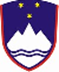 REPUBLIKA SLOVENIJA CENTER ZA SOCIALNO DELODOLENJSKA IN BELA KRAJINAENOTA TREBNJEGoliev trg 118210 TrebnjeT: 07 3481 570F: 07 3481 580E: gpcsd.treb@gov.si